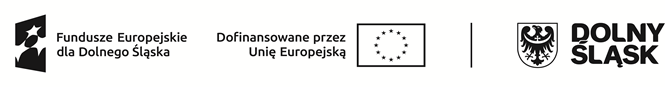 Dolnośląski Wojewódzki Urząd Pracypełniący rolę Instytucji PośredniczącejFunduszami Europejskimi dla Dolnego Śląska 2021-2027ogłasza nabór wniosków o dofinansowanie projektówze środków Europejskiego Funduszu Społecznego Plus  w ramach Funduszy Europejskich dla Dolnego Śląska 2021-2027Priorytet 7 Fundusze Europejskie na rzecz rynku pracy i włączenia społecznego na Dolnym ŚląskuDziałanie 7.4 Adaptacja do zmian na rynku pracyTyp projektów 7.4.B Projekty w zakresie outplacementu Nr naboru konkurencyjnego: FEDS.07.04-IP.02-034/23Informacje ogólne:Nabór jest przeprowadzany w sposób konkurencyjny w ramach programu Fundusze Europejskie dla Dolnego Śląska 2021-2027 (FEDS 2021-2027).Spośród złożonych wniosków o dofinansowanie w ramach naboru nastąpi wybór jednego Beneficjenta pełniącego funkcję operatora, który będzie oferował wsparcie na obszarze całego województwa dolnośląskiego.Nazwa i adres instytucji organizującej nabór:Instytucją Organizującą Nabór jest Dolnośląski Wojewódzki Urząd Pracy – Filia we Wrocławiu,ul. Eugeniusza Kwiatkowskiego 4, 52-326 Wrocław.Przedmiot naboru, w tym typy projektów podlegające dofinansowaniu:Nabór obejmuje nabór projektów w zakresie outplacementu.Zakres wsparcia dotyczący typu Działania 7.4.B:Zaplanowane, kompleksowe działania, których celem jest reorganizacja zatrudnienia ograniczająca proces zwolnień lub przeprowadzenie procesu zwolnień uwzględniające udzielenie pomocy zwalnianym lub zwolnionym pracownikom w odnalezieniu się w nowej sytuacji życiowej i zawodowej, w tym przede wszystkim prowadzące do utrzymania lub podjęcia i utrzymania zatrudnienia, a także wsparcie osób odchodzących z rolnictwa. W szczególności:doradztwo zawodowe połączone z przygotowaniem Indywidualnego Planu Działania;poradnictwo psychologiczne;pośrednictwo pracy;szkolenia, kursy, studia podyplomowe;staże;sfinansowanie kosztów dojazdu lub dodatek relokacyjny. Ze wsparcia w ramach działania wyłączone jest finansowanie seminariów i konferencji.Termin, od którego można składać wnioski:13.09.2023 r. od godziny 00:00:01Termin, do którego można składać wnioski:27.09.2023 r. do godziny 23:59:59Planowany termin rozstrzygnięcia naboru:Luty 2024 r.Typy wnioskodawców:O dofinansowanie realizacji projektu mogą ubiegać się następujące podmioty:Duże przedsiębiorstwa, Instytucje rynku pracy, Jednostki organizacyjne działające w imieniu jednostek samorządu terytorialnego, Jednostki Samorządu Terytorialnego, Lokalne Grupy Działania, MŚP, Organizacje pozarządowe,Organizacje zrzeszające pracodawców,Podmioty ekonomii społecznej, Podmioty świadczące usługi publiczne w ramach realizacji obowiązków własnych jednostek samorządu terytorialnego, Związki zawodowe.Kwota przeznaczona na dofinansowanie projektów:Alokacja środków europejskich przeznaczona na nabór wynosi 2 250 000  EUR, tj. 9 925 425 PLN.Alokację przeliczyliśmy po kursie obowiązującym na sierpień 2023 r. (1 EUR = 4,4113 PLN). Beneficjent zapewnia, że wartość dofinansowania przekazanego uczestnikom projektu wyniesie co najmniej 4 500 000 PLN dla osób zamieszkujących powiat zgorzelecki.  Minimalna wartość projektu:Minimalna wartość projektu wynosi 200 000 EUR, tj. 882 260 PLN.Do przeliczenia łącznego kosztu projektu stosuje się miesięczny obrachunkowy kurs wymiany waluty stosowany przez KE, aktualny na dzień ogłoszenia naboru (1 EUR = 4,4113 PLN).Maksymalna wartość projektu:Maksymalna wartość projektu stanowi wartość alokacji środków europejskich przewidzianą na realizację projektu powiększoną o środki budżetu państwa oraz wkład własny Beneficjenta.Maksymalny dopuszczalny poziom dofinansowania projektu lub maksymalna dopuszczalna kwota dofinansowania projektu:Maksymalny dopuszczalny poziom dofinansowania UE wydatków kwalifikowanych na poziomie projektu wynosi 70%.Maksymalny poziom dofinansowania całkowitego wydatków kwalifikowalnych na poziomie projektu wynosi 95% (70% środki UE, 25% współfinansowanie z budżetu państwa).Minimalny wkład własny beneficjenta:Minimalny udział wkładu własnego w ramach projektu wynosi co najmniej 5% wydatków kwalifikowalnych projektu. Środki odwoławcze przysługujące wnioskodawcy:Procedurę odwoławczą reguluje ustawa z dnia 28 kwietnia 2022 r. o zasadach realizacji zadań finansowanych ze środków europejskich w perspektywie finansowej 2021–2027.Procedurę odwoławczą opisaliśmy szczegółowo w Regulaminie wyboru projektów.Miejsce i forma składania wniosków o dofinansowanie projektu:Wnioski składają Państwo wyłącznie w formie dokumentu elektronicznego za pośrednictwem systemu SOWA EFS dostępnego na stronie internetowej SOWA EFS.Logowanie do systemu SOWA EFS w celu wypełnienia i złożenia wniosku będzie możliwe w dniu rozpoczęcia naboru. Do prawidłowego przygotowania projektu od strony merytorycznej pomocna będzie dla Państwa „Instrukcja wypełniania wniosku o dofinansowanie projektu w systemie SOWA EFS w ramach programu FEDS 2021-2027”, dostępna wraz z Regulaminem wyboru projektów na stronie internetowej Instytucji Zarządzającej FEDS 2021-2027.Sposób i miejsce udostępnienia regulaminu wyboru projektów:Szczegółowe informacje dotyczące ogłoszonego naboru zamieściliśmy w Regulaminie wyboru projektu, który udostępniliśmy wraz z ogłoszeniem i załącznikami (w wersji elektronicznej) na stronie internetowej Instytucji Zarządzającej FEDS 2021-2027 oraz na portalu Funduszy Europejskich adres portalu funduszy europejskich.Dane do kontaktu:Dolnośląski Wojewódzki Urząd Pracy – Filia we Wrocławiu,ul. Eugeniusza Kwiatkowskiego 4, 52-326 WrocławWyjaśnień w kwestiach dotyczących naboru i odpowiedzi na zapytania kierowane indywidualne udzielamy:telefonicznie - pod nr tel.: 71 39 74 110 lub 71 39 74 111 lub nr infolinii 800 300 376lub na adres poczty elektronicznej: promocja@dwup.pl 